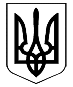 ВЕЛИКОДИМЕРСЬКА СЕЛИЩНА РАДАБРОВАРСЬКОГО РАЙОНУ КИЇВСЬКОЇ ОБЛАСТІР І Ш Е Н Н Я про внесення змін до рішення  Бобрицької сільської ради №90  від 24.12.16р. «Про бюджет Бобрицької сільської ради на 2017 рік» XIII сесії VII скликання та додатків до ньогоРозглянувши пропозиції Великодимерської  селищної ради, відповідно до пункту 4.1 частина 4 рішення Конституційного суду України  від 16 квітня 2002 року по справі №7-рн\2009, керуючись статтями 23 та 78 Бюджетного кодексу України, відповідно до  пункту 17 частини 1 статті 43 Закону України  “Про місцеве самоврядування в Україні ” та Законом України «Про добровільне об’єднання територіальних громад», враховуючи позитивні висновки та рекомендації постійної комісії селищної ради з питань бюджету, фінансів, соціально-економічного розвитку, селищна радаВИРІШИЛА:1. Внести наступні зміни до рішення  Бобрицької сільської ради №90  від24.12.16р. «Про бюджет Бобрицької сільської ради на 2017 рік» XIII сесії VII скликання та додатків до нього       1.1.  У абзаці другому пункту 1 цифри “, “, “   замінити на “2776,903”, “2701,903”, “75,0”.1.2. У абзаці третьому пункту 1 цифри “, “, “  замінити на “3183,973”, “3074,803”, “109,17”.1.3. У пункті 2 цифри “, “  замінити на “3012,803”,“109,17”.1.4.У  пункті 7 цифру  “0” замінити на “561,1”.       1.5. Направити вільні лишки, що утворилися станом на 01.01.2017 року:по загальному фонду сільського бюджету в сумі 372,90 тис. грн. по установам:-  Сільська рада                         –  80,90 тис. грн.,-  Дошкільна освіта                   -   252,00 тис. грн.,-  Благоустрій сіл, селищ           -  40,00 тис. грн..      1.6. Направити вільні лишки, що утворилися станом на 01.01.2017 року:по спеціальному фонду сільського бюджету в сумі 34,17 тис. грн. наУтримання та розвиток інфраструктури доріг – 34,17 тис. грн..2. Внести зміни у додатки  1, 3  до рішення, виклавши їх у новій редакції.3. Контроль за виконанням цього рішення покласти на постійну комісію сільської ради з питань бюджету, фінансів, соціально-економічного розвитку Селищний голова                                                              А.Б.Бочкарьовсмт Велика Димерка  11 грудня 2017 року   № 24 II-VІІ